Сказка о Волшебном   сапоге.Автор Бакулин Иван  ученик 3 «В» класса 48 школы   В  тридевятом  государстве  жил  Грэнза,  был он сапожником из бедной семьи. Однажды  к  сапожнику Грэнза  пришел король. Король был очень жадным. Он хотел закрыть сапожную мастерскую.  Грэнза  испугался  и решил  придумать  хитрый план.Отправился  Грэнза в  волшебный  лес Фей,  который  был за  высокой  стеной  королевства.    Взял  он  веревку  и бросил  первый  раз через  стену. Не долетела  веревка. Бросил  второй  раз  и опять мимо. Бросил  третий  раз. Получилось!  Перелез  Грэнза  через  стену    и отправился  искать  Фей.   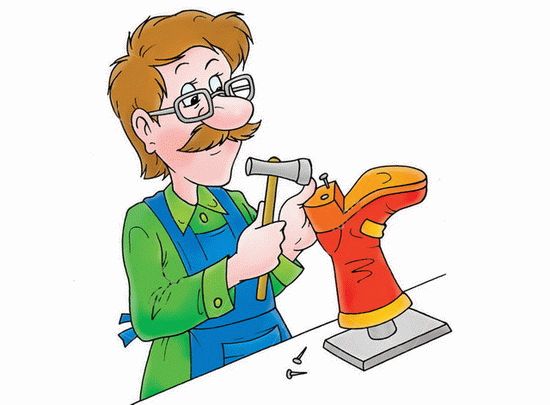 Бродил  он   по  лесу  день, второй  и  наткнулся  на   клетку, где  сидели  феи.  Жадный Король  из  королевства  велел  всех  фей  запереть в нее .    Грэнза  предложил  феям   свой план как от короля  избавится и победить его.     Нужно было заколдовать   сапог, сделать его  золотым   и чары наложить ,чтоб когда  король  решит его примерить -превратился в  жабу навсегда . 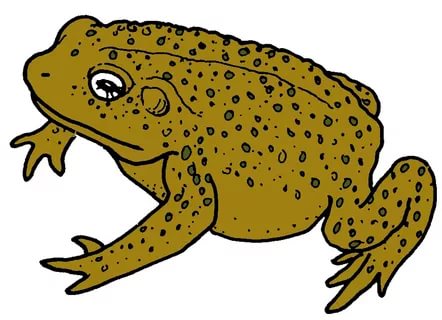  Феи помогли   Грэнзу  и исполнили его  просьбу. Отправился  он  обратно в королевство . Подходит   Грэнза к воротам и  просит стражу  королю передать подарок.    Королю  очень  понравился   подарок  и  велел он поставить сапог  в королевскую  сокровищницу.   Но  любопытство и жадность короля не заставила  себя  долго ждать.  Отправился   король  в  королевскую  сокровищницу,  распахнул  двери, подбежал    и надел  на ногу   золотой  сапог.  Раздался  гром , молния    и  стал  король  жабой  зеленой С тех  пор королевством  правит  справедливый  Грэнза. Он отпустил   фей  из заточения,  вернул  жителям все украденное королем.  С  тех  пор королевство  стало жить поживать и  горя не знать. 